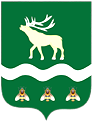 Российская Федерация Приморский крайДУМА ЯКОВЛЕВСКОГО МУНИЦИПАЛЬНОГО ОКРУГАПРИМОРСКОГО КРАЯРЕШЕНИЕ28 ноября 2023 года                    с. Яковлевка                                 № 167 - НПАО  внесении изменения в Положение об оплате труда лиц, замещающих муниципальные должности в органах местного самоуправления Яковлевского муниципального округа	В соответствии с решением Думы Яковлевского муниципального района от 27 декабря 2022 года № 618-НПА «О бюджете Яковлевского муниципального района на 2023 год и плановый период 2022 и 2025 годов», Дума Яковлевского муниципального округаРЕШИЛА:Внести в Положение об оплате труда лиц, замещающих муниципальные должности в органах местного самоуправления Яковлевского муниципального округа, утвержденное решением Думы Яковлевского муниципального округа от 26 сентября 2023 года № 102-НПА, следующее изменение: приложение к Положению изложить в следующей редакции:«Приложение к Положению об оплате трудалиц, замещающих муниципальные должностив органах местного самоуправленияЯковлевского муниципального округаРазмер ежемесячного денежного вознаграждениялиц, замещающих муниципальные должности».Настоящее решение вступает в силу после его официального опубликования и распространяется на правоотношения, возникшие с 1 декабря 2023 года.Председатель Думы Яковлевскогомуниципального округа                                                                 Е.А. ЖивотягинГлава Яковлевского муниципального округа                                                                   А.А. КоренчукНаименование должностиРазмер вознаграждения (рублей)Глава Яковлевского муниципального округа29 765Председатель Думы Яковлевского муниципального округа29 765Председатель Контрольно-счетной палаты Яковлевского муниципального округа26 789Аудитор Контрольно-счетной палаты Яковлевского муниципального округа18 753